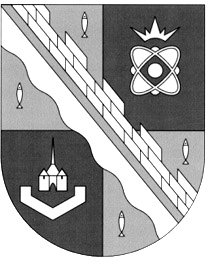                            администрация МУНИЦИПАЛЬНОГО ОБРАЗОВАНИЯ                                             СОСНОВОБОРСКИЙ ГОРОДСКОЙ ОКРУГ  ЛЕНИНГРАДСКОЙ ОБЛАСТИ                             постановление                                                       от 05/08/2022 № 1766Об утверждении тарифов на платные образовательные услуги и мероприятия, предоставляемые муниципальным бюджетным образовательным учреждением дополнительного образования «Дом детского творчества»Руководствуясь статьей 17 Федерального закона от 06.10.2003 № 131-ФЗ «Об общих принципах организации местного самоуправления в Российской Федерации», решением совета депутатов от 27.10.2010 № 115 «О порядке принятия решений об установлении тарифов на услуги муниципальных предприятий и учреждений муниципального образования Сосновоборский городской округ Ленинградской области» (с учетом изменений и дополнений, внесенных решением совета депутатов от 20.02.2013 № 20, от 27.01.2016 № 2), на основании рекомендации Городской тарифной комиссии (протокол от 27.06.2022 № 3), администрация Сосновоборского городского округа п о с т а н о в л я е т:1. Утвердить и ввести в действие тарифы на вновь вводимые платные образовательные услуги и мероприятия, предоставляемые муниципальным бюджетным образовательным учреждением дополнительного образования «Дом детского творчества» (МБОУДО «ДДТ») (Приложение).2. Общему отделу администрации (Смолкина М.С.) в течение трех дней со дня подписания обнародовать настоящее постановление на электронном сайте городской газеты «Маяк».3. Отделу по связям с общественностью (пресс-центр) комитета по общественной безопасности и информации администрации (Бастина Е.А.) разместить настоящее постановление на официальном сайте Сосновоборского городского округа.4. Настоящее постановление вступает в силу со дня официального обнародования.5. Контроль за исполнением настоящего постановления возложить на заместителя главы администрации по социальным вопросам Горшкову Т.В.Глава Сосновоборского городского округа		                М.В. ВоронковПРИЛОЖЕНИЕк постановлению администрацииСосновоборского городского округаот 05/08/2022 № 1766Тарифы на платные образовательные услуги и мероприятия, предоставляемые муниципальным бюджетным образовательным учреждением дополнительного образования «Дом детского творчества» (МБОУДО «ДДТ»)№ п/пНаименованиеМинимальная наполняемость группы (чел.)Продолжи-тельность 1 занятия (мин.)Кол-во занятий в месяц (ед.)Стоимость(руб. /чел./ мес.)Групповые занятия для дошкольников и школьниковГрупповые занятия для дошкольников и школьниковГрупповые занятия для дошкольников и школьниковГрупповые занятия для дошкольников и школьниковГрупповые занятия для дошкольников и школьниковГрупповые занятия для дошкольников и школьников1.Услуга по обучению в группах по дополнительной общеразвивающей программе «Калейдоскоп камешек Марблс» для дошкольников с 3 до 4 лет830818002.Услуга по обучению в группах по дополнительной общеразвивающей программе «Росинки» для дошкольников с 4 до 7 лет12301224003.Услуга по обучению в группах по дополнительной общеразвивающей программе «Азбука звуков» для дошкольников с 5 до 7 летне более 4 30828004.Услуга по обучению в группах по дополнительной общеразвивающей программе «Говорим правильно» для дошкольников с 5 до 7 лет (индивидуальное обучение)1 30836005.Услуга по обучению в группах по дополнительной общеразвивающей программе «Обучение технике скорочтения» с 9 до 16 летне более 84581800Массовые мероприятияМассовые мероприятияМассовые мероприятияМассовые мероприятия№ п/пНаименованиеНаполняемость (чел.)Продолжи-тельность 1 меропр. (мин.)Единица измеренияСтоимость(руб.)1.1.1. Проведение музыкального театрализованного представления с новогодней дискотекой «Весело и дружно встретим Новый год» для учащихся школ, детских садов, организаций и предприятий города  (за одно мероприятие для группы до 25 человек)до 2590руб./мер.12 5001.1.2 На каждого дополнительного участника (свыше 25 человек)-90руб./чел.5001.1.3. Входной билет для сопровождающего взрослого до 20 90руб./чел.250